data wpływu: 23.03.2022UCHWAŁA NR XXXV/238/VII/2022RADY OSIEDLA JEŻYCEz dnia 3 marca 2022 r.Na podstawie § 28 ust. 1 w związku z § 8 pkt 1 oraz § 9 ust. 1 pkt 14 uchwały nr LXXVI/1153/V/2010 Rady Miasta Poznania z dnia 31 sierpnia 2010 r. w sprawie uchwalenia Statutu Osiedla Jeżyce (Dz. Urz. Woj. Wielk. z 2010 r. Nr 244, poz. 4528), uchwala się, co następuje:§ 1Wyznacza się członka Rady Osiedla pana Krzysztofa Kocha do współpracy z Komisją Dialogu Obywatelskiego, organami i jednostkami organizacyjnymi Miasta, samorządu wojewódzkiego, terenowymi jednostkami organów administracji państwowej oraz organizacjami pozarządowymi przy podejmowaniu działań pomocowych dla uchodźców z Ukrainy.Zobowiązuje się pana Krzysztofa Kocha do przedstawiania Radzie Osiedla informacji o podejmowanych działaniach. § 2Wykonanie uchwały powierza się osobie wymienionej w § 1.§3Uchwała wchodzi w życie z dniem podjęcia.PrzewodniczącaRady Osiedla Jeżyce(-) Aleksandra Sołtysiak-ŁuczakUZASADNIENIERADY OSIEDLA JEŻYCEW związku z zaproszeniem wystosowanym przez Przewodniczącą Komisji Dialogu Obywatelskiego do wzięcia udziału w pracach, mających na celu przygotowanie pomocy dla uchodźców z Ukrainy oraz wstępnymi informacjami, że Rady Osiedli będą również miały swoją rolę w działaniach pomocowych, na podstawie § 8 pkt 1 Statutu Osiedla Jeżyce stanowiącego, że do zadań Osiedla należą działania dotyczące obszaru Osiedla w zakresie tworzenia więzi lokalnych oraz § 9 ust. 1 pkt 14 stanowiącego, że Osiedle realizuje zadania w szczególności poprzez współdziałanie z organizacjami społecznymi, zawodowymi, stowarzyszeniami, spółdzielniami i innymi podmiotami w zakresie dotyczącym realizacji zadań Osiedla, podjęcie niniejszej uchwały jest zasadne.Wnioskodawca:(-) Krzysztof Kochdata wpływu: 23.03.2022UCHWAŁA NR XXXV/239/VII/2022RADY OSIEDLA JEŻYCEz dnia 3 marca 2022 r.Na podstawie § 8 pkt 1 i 4 oraz § 28 ust. 1, w związku z § 9 ust. 1 pkt 5 uchwały Nr LXXVI/1153/V/2010 Rady Miasta Poznania z dnia 31 sierpnia 2010 r. w sprawie uchwalenia Statutu Osiedla Jeżyce (Dz. Urz. Woj. Wielk. z 2010 r. Nr 244, poz. 4528), uchwala się, co następuje:§ 1Wnioskuje się do Rady Miasta Poznania o nazwanie imieniem Stanisława Barańczaka nowej ulicy określonej:w miejscowym planie zagospodarowania przestrzennego Jeżyce Północ część C jako „KD-L”;w miejscowym planie zagospodarowania przestrzennego Jeżyce Północ część F jako „1KD-L”;w miejscowym planie zagospodarowania przestrzennego Jeżyce Północ część B jako „1KD-W”.Notka biograficzna stanowi załącznik nr 1 do uchwały.Mapa stanowi załącznik nr 2 do uchwały.§ 2Wykonanie uchwały powierza się Przewodniczącemu Zarządu.§ 3Traci moc uchwała Nr XXVIII/204/VII/2021 z dnia 2 sierpnia 2021 roku w sprawie wniosku do Rady Miasta Poznania o nadanie nazw ulicom i skwerom powstającym w północno-zachodniej części Osiedla Jeżyce.§ 4Uchwała wchodzi w życie z dniem podjęcia.PrzewodniczącaRady Osiedla Jeżyce(-) Aleksandra Sołtysiak-ŁuczakUZASADNIENIEDO PROJEKTU UCHWAŁYRADY OSIEDLA JEŻYCEW Uchwale Nr XXVIII/204/VII/2021 z dnia 2 sierpnia 2021 roku w sprawie wniosku do Rady Miasta Poznania o nadanie nazw ulicom i skwerom powstającym w północno-zachodniej części Osiedla Jeżyce, Rada Osiedla zaproponowała nazwy nawiązujące do poznańskiej gwary oraz regionalnych tradycji: Bambrów, Na szagę, Ku bimbie, Wichajster, Ejbrów z fyrtla, Za winklem, Hyćki, Plyndzy, Pyry poznańskiej, Jeżyckie podwyrko, Starego Marycha.Uwzględniając głosy mieszkańców, po rozmowach z Komisją Kultury i Nauki Rady Miasta Poznania, postanawia się uchylić ww. uchwałę i zaproponować nazwanie jednej z nowych ulic imieniem Stanisława Barańczaka. W związku z powyższym, w świetle § 9 ust. 1 pkt 5 Statutu Osiedla Jeżyce, zgodnie z którym Osiedle realizuje zadania w szczególności poprzez występowanie do Rady Miasta i Prezydenta z wnioskami i opiniami dotyczącymi realizacji zadań Miasta na obszarze Osiedla, podjęcie uchwały jest zasadne.Wnioskodawca:(-) Krzysztof KochZAŁĄCZNIK NR 1 DO UCHWAŁY NR XXXV/239/VII/2022RADY OSIEDLA JEŻYCEz dnia 3 marca 2022 r.Stanisław Barańczak, ur. 13 listopada 1946 w Poznaniu – polski poeta, krytyk literacki, tłumacz, jeden z najważniejszych twórców Nowej Fali, działacz Komitetu Obrony Robotników.Absolwent I LO im. Karola Marcinkowskiego w Poznaniu, a następnie filologii polskiej na Uniwersytecie im. Adama Mickiewicza, gdzie został zatrudniony i w 1973 r. uzyskał stopień naukowy doktora za rozprawę o twórczości Mirona Białoszewskiego. Wychowanek Jerzego Ziomka i Edwarda Balcerzana. Wykładał również na Uniwersytecie Latającym w Poznaniu i Krakowie.W latach 1967–1969 należał do PZPR. W grudniu 1975 roku był sygnatariuszem protestu przeciwko zmianom w Konstytucji Polskiej Rzeczypospolitej Ludowej (List 59). Nazwisko Stanisława Barańczaka znalazło się na liście autorów pod szczególnym nadzorem peerelowskiej cenzury. Członek – założyciel Komitetu Obrony Robotników (1976). W 1978 r. podpisał deklarację założycielską Towarzystwa Kursów Naukowych. 23 sierpnia 1980 roku dołączył do apelu 64 uczonych, pisarzy i publicystów do władz komunistycznych o podjęcie dialogu ze strajkującymi robotnikami.Debiutował w roku 1965 wierszem Przyczyny zgonu opublikowanym w numerze pierwszym miesięcznika „Odra”. Pierwszy wydany tomik poezji to Korekta twarzy z 1968 roku. W latach 1964–1968 był członkiem grupy poetyckiej Próby, zawiązanej przez środowisko tzw. poznańskich lingwistów. Był jednym z założycieli legendarnego Teatru Ósmego Dnia, w którym w latach 1964-69 pełnił funkcję kierownika literackiego.W latach 1967–1971 członek redakcji miesięcznika „Nurt”, 1967–1975 miesięcznika „Odra”, 1967–1971 „Orientacji”, 1968–1976 „Twórczości”, od 1977 wydawanego w drugim obiegu „Zapisu”, od 1983 czasopisma „Zeszyty Literackie”.Od 1982 członek Funduszu Pomocy Niezależnej Literaturze i Kulturze Polskiej (Francja) i Komitetu Nagród Fundacji POLCUL (Australia). Członek Stowarzyszenia Pisarzy Polskich.W 1981 r. wyjechał do Stanów Zjednoczonych i rozpoczął pracę na Uniwersytecie Harvarda, gdzie objął katedrę języka i literatury polskiej. Członek Polskiego Towarzystwa Naukowego na Obczyźnie. W latach 1986–1990 był także redaktorem naczelnym „The Polish Review”, kwartalnika wydawanego przez PIASA. W USA mieszkał aż do śmierci.Autor licznych tomów poetyckich i esejów, m. in. „Korekty twarzy” (1968), „Dziennika porannego” (1972), „Sztucznego oddychania” (1978), „Tryptyku z betonu, zmęczenia i śniegu” (1980), „Widokówki z tego świata i innych rymów z lat 1986-1988” (1988), „Podróży zimowej” (1994) i „Chirurgicznej precyzji” (1998).Wybitny przedstawiciel poznańskiej szkoły przekładu. W swym dorobku ma liczne tłumaczenia m. in. z angielskiego, rosyjskiego i litewskiego. Jego teorie z zakresu translatoryki stanowią podstawę kształcenia tłumaczy, niezależnie od języka, w którym pracują.Przełożył liczne utwory różnych autorów, w tym ponad 20 dzieł Szekspira, m. in. „Hamleta”, „Romea i Julię”, „Makbeta”, „Otella”, „Zimową opowieść”, „Poskromienie złośnicy”, „Króla Leara”, „Koriolana”, „Sen nocy letniej”, „Króla Ryszarda III-go” czy „Sonety”. Na zamówienie Teatru Nowego w 1993 przetłumaczył „Czerwone nosy” Petera Barnesa, na podstawie których powstał jeden z najpopularniejszych spektakli scen poznańskich w tamtym czasie (reż. Eugeniusz Korin). Tłumaczył też na język angielski i niemiecki.Laureat wielu nagród i odznaczeń, w tym kilku doktoratów honoris causa, nagród PEN Clubu, Nagrody Literackiej „Nike”, Krzyżu Komandorskiego Orderu Odrodzenia Polski, Złotego Medalu „Zasłużony Kulturze Gloria Artis” oraz – pośmiertnie – Krzyża Wielkiego Orderu Odrodzenia Polski.Honorowy Obywatel Miasta Poznania (2008).W ramach ustanowionej w 2015 roku Poznańskiej Nagrody Literackiej, młodym twórcom, którzy nie ukończyli 35. roku życia, przyznaje się stypendium jego imienia.Był bratem znanej poznańskiej pisarki – Małgorzaty Musierowicz.Zmarł 26 grudnia 2014 w Newtonville (USA). Został pochowany 3 stycznia 2015 na cmentarzu Mount Auburn w Cambridge (Massachusetts).Przewodniczący Zarządu Osiedla Jeżyce(-) Filip SchmidtZAŁĄCZNIK NR 2 DO UCHWAŁY NR XXXV/239/VII/2022RADY OSIEDLA JEŻYCEz dnia 3 marca 2022 r.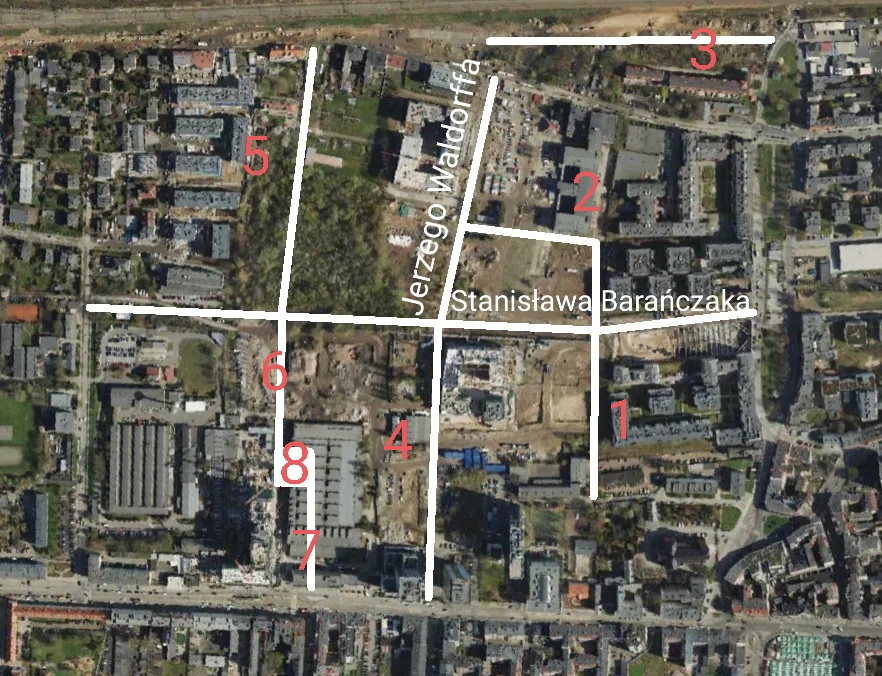 Przewodniczący Zarządu Osiedla Jeżyce(-) Filip Schmidtdata wpływu: 23.03.2022UCHWAŁA NR XXXV/240/VII/2022RADY OSIEDLA JEŻYCEz dnia 3 marca 2022 r.Na podstawie § 8 pkt 1 i 4 oraz § 28 ust. 1, w związku z § 9 ust. 1 pkt 5 uchwały Nr LXXVI/1153/V/2010 Rady Miasta Poznania z dnia 31 sierpnia 2010 r. w sprawie uchwalenia Statutu Osiedla Jeżyce (Dz. Urz. Woj. Wielk. z 2010 r. Nr 244, poz. 4528), uchwala się, co następuje:§ 1Wnioskuje się do Rady Miasta Poznania o nazwanie imieniem Jerzego Waldorffa nowej ulicy określonej w miejscowym planie zagospodarowania przestrzennego Jeżyce Północ część C jako „1KDW”.Notka biograficzna stanowi załącznik nr 1 do uchwały.Mapa stanowi załącznik nr 2 do uchwały.§ 2Wykonanie uchwały powierza się Przewodniczącemu Zarządu.§ 3Uchwała wchodzi w życie z dniem podjęcia.PrzewodniczącaRady Osiedla Jeżyce(-) Aleksandra Sołtysiak-ŁuczakUZASADNIENIEDO PROJEKTU UCHWAŁYRADY OSIEDLA JEŻYCEPo rozmowach z Komisją Kultury i Nauki Rady Miasta Poznania, postanawia się zaproponować nazwanie jednej z nowych ulic na terenie Osiedla Jeżyce imieniem Jerzego Waldorffa. W związku z powyższym, w świetle § 9 ust. 1 pkt 5 Statutu Osiedla Jeżyce, zgodnie z którym Osiedle realizuje zadania w szczególności poprzez występowanie do Rady Miasta i Prezydenta z wnioskami i opiniami dotyczącymi realizacji zadań Miasta na obszarze Osiedla, podjęcie uchwały jest zasadne.Wnioskodawca:(-) Krzysztof KochZAŁĄCZNIK NR 1 DO UCHWAŁY NR XXXV/240/VII/2022RADY OSIEDLA JEŻYCEz dnia 3 marca 2022 r.Jerzy Waldorff, ur. 4 maja 1910 w Warszawie jako Jerzy Preyss herbu Nabram - polski pisarz, publicysta, krytyk muzyczny, prawnik i działacz społeczny, w dwudziestoleciu międzywojennym luźno związany z obozem „młodokonserwatystów”.Wczesne dzieciństwo spędził w Kościelnej Wsi na Kujawach, a następnie w wielkopolskim Rękawczynie. Był wychowankiem Gimnazjum w Trzemesznie, a po przeprowadzce do Poznania – Gimnazjum św. Marii Magdaleny (maturę zdał jednak w „Marcinku”). Studiował w tutejszym Konserwatorium Muzycznym  (dzisiejszej Akademii) oraz na Wydziale Prawno-Ekonomicznym Uniwersytetu Poznańskiego, który ukończył w 1932. W wieku 25 lat przeniósł się z matką i siostrą do Warszawy, z którą związał się na resztę życia.Rozpoczął aplikację adwokacką, jednak w zawodzie spędził tylko kilka lat, po czym zajął się działalnością publicystyczną, popularyzatorską i krytyką muzyczną.W okresie wojennym zaangażowany w pracę Rady Głównej Opiekuńczej oraz w działalność podziemia. Przygotowywał, między innymi, komunikaty z podsłuchów alianckich. Pod koniec wojny trafił do Łodzi, jednak musiał stamtąd uciekać, oskarżany o bycie przedwojennym propagatorem faszyzmu i antysemitą. Oskarżenia były związane z jedną z jego książek, „Sztuką pod dyktaturą” (1939), w której opisywał zasługi Mussoliniego dla rozwoju Włoch. To dzieło nie przyniosło mu chwały i przez resztę życia musiał się z niego tłumaczyć.W ciągu swojej kariery pracował jako recenzent muzyczny w „Kurierze porannym” oraz w „Prosto z mostu”, komentator muzyczny dla Polskiego Radia, felietonista w tygodnikach „Świat” i „Polityka”. Był również związany z tygodnikiem „Przekrój”. Jest autorem 20 książek, poświęconych głównie muzyce klasycznej, między innymi Sekretów Polihymnii, które stały się muzycznym abecadłem kilku pokoleń Polaków. Waldorff był również popularyzatorem kultury muzycznej w telewizji, radiu i w prasie.Ma ogromne zasługi na polu działań społecznych i ochrony zabytków. Z jego inicjatywy powstało Muzeum Karola Szymanowskiego w Zakopanem i Muzeum Teatralne w Warszawie. Dzięki niemu odrestaurowano pałac książąt Radziwiłłów w Antoninie. Przyczynił się do sprowadzenia do Polski szczątków Stanisława Augusta Poniatowskiego. Zainicjował również powstanie dwóch pomników w Warszawie: Ignacego Paderewskiego i Józefa Piłsudskiego. Przedsięwzięciem, z którego słynął pod koniec życia, było założenie Społecznego Komitetu Opieki nad Starymi Powązkami, nazwanego później jego imieniem. Był inicjatorem pierwszej Kwesty Powązkowskiej, która stała się corocznym wielkim wydarzeniem. Za jego życia odnowiono 1000 pomników tej warszawskiej nekropolii. W styczniu 1976 podpisał list protestacyjny do Komisji Nadzwyczajnej Sejmu PRL przeciwko zmianom w Konstytucji Polskiej Rzeczypospolitej Ludowej.W 1996 roku otrzymał tytuł „Warszawiaka Roku”. Został również odznaczony Krzyżem Komandorskim z Gwiazdą Orderu Odrodzenia Polski, za wybitne zasługi dla polskiej kultury.Życie prywatne Waldorffa przez szereg lat owiane było tajemnicą. Ze swym partnerem, tancerzem Mieczysławem Jankowskim, związany był przez 60 lat (od 1939 do śmierci). W autobiografii pt. „Taniec życia ze śmiercią” wspominał, że jego homoseksualizm był powodem wydziedziczenia przez ojca. Zmarł 29 grudnia 1999 w Warszawie.  Przygotowania do ceremonii pogrzebowej przebiegały w atmosferze nerwowości i skandalu - Kuria nie pozwoliła na odprawienie mszy w jakimkolwiek kościele w Warszawie, wobec czego uroczystości odbyły się we foyer Teatru Wielkiego i kaplicy pogrzebowej na Starych Powązkach, na których, w Alei Katakumbowej, spoczęło ciało Waldorffa w dniu 5 stycznia 2000. Razem z nim pochowano Mieczysława Jankowskiego (zm. 2005). Przy ich wspólnej mogile znajduje się skarbonka, do której można wrzucać datki na ratowanie zabytkowej części cmentarza.Przewodniczący Zarządu Osiedla Jeżyce(-) Filip SchmidtZAŁĄCZNIK NR 2 DO UCHWAŁY NR XXXV/240/VII/2022RADY OSIEDLA JEŻYCEz dnia 3 marca 2022 r.Przewodniczący Zarządu Osiedla Jeżyce(-) Filip Schmidtdata wpływu: 23.03.2022UCHWAŁA NR XXXV/241/VII/2022RADY OSIEDLA JEŻYCEz dnia 3 marca 2022 r.Na podstawie § 32 ust. 3 pkt 8, w związku z § 25 ust. 1 uchwały Nr LXXVI/1153/V/2010 Rady Miasta Poznania z dnia 31 sierpnia 2010 r. w sprawie uchwalenia Statutu Osiedla Jeżyce (Dz. Urz. Woj. Wielk. z 2010 r. Nr 244, poz. 4528), uchwala się, co następuje:§ 1Postanawia się przyjąć sprawozdanie roczne z działalności Zarządu Osiedla za rok 2021, stanowiące załącznik uchwały.§ 2Wykonanie uchwały powierza się Przewodniczącej Rady Osiedla.§ 3Uchwała wchodzi w życie z dniem podjęcia.Przewodnicząca Rady Osiedla Jeżyce(-) Aleksandra Sołtysiak-ŁuczakUZASADNIENIEDO PROJEKTU UCHWAŁYRADY OSIEDLA JEŻYCEZgodnie z § 32 ust. 3 pkt 8 Statutu Osiedla Zarząd zobowiązany jest do przygotowania rocznego sprawozdania ze swojej działalności i przedłożenia go Radzie nie później niż do końca lutego. Rada po zapoznaniu się ze sprawozdaniem postanowiła je przyjąć, podejmując w tym zakresie stosowną uchwałę, mając na uwadze § 25 ust. 1 Statutu Osiedla stanowiący, że Rada wypowiada się i  podejmuje rozstrzygnięcia poprzez uchwały.Przewodniczący Zarządu Osiedla Jeżyce(-) Filip SchmidtZAŁĄCZNIK DO UCHWAŁY NR XXXV/241/VII/2022RADY OSIEDLA JEŻYCEz dnia 3 marca 2022 r.SPRAWOZDANIE Z DZIAŁALNOŚCI ZARZĄDU OSIEDLA JEŻYCE ZA 2021 ROKSkład Zarządu Osiedla JeżyceFilip Schmidt - Przewodniczący ZarząduAdam Dzionek - Zastępca PrzewodniczącegoJacek Piotrowski - Zastępca PrzewodniczącegoHelena Zadumińska - Zastępczyni PrzewodniczącegoPiotr Delimata - Członek ZarząduPaweł Głogowski - Członek ZarząduŚrodki wolneZ 2020 na 2021 rok przesunięte zostały następujące zadania na łączną kwotę 263 000 zł:nasadzenia i rekultywacja zieleni na terenie Osiedla - 75 000 złrewaloryzacja ulicy Wawrzyniaka - 100 000 złmodernizacja boiska i jego otoczenia przy SP 71 - 82 546 złdoposażenie placu zabaw przy ul. Kadłubka - 5 454 złRealizacja uchwalonego przez Radę Osiedla planu wydatków Osiedla Jeżyce na rok 2021Realizując uchwalony przez Radę Osiedla plan wydatków, Zarząd w trakcie całego roku uczestniczył w wielu spotkaniach, uzgadniał, a następnie monitorował realizację zadań przez jednostki i wydziały oraz na bieżąco przygotowywał projekty uchwał Rady Osiedla dotyczące niezbędnych przesunięć w planie.Prowadzono m. in. uzgodnienia z Zarządem Dróg Miejskich w sprawie progów spowalniających i poduszek berlińskich, które nie zostały wykonane w 2020 roku i ich realizacja została przesunięta na 2021, z finansowaniem ze środków własnych ZDM. Uczestniczono w wizjach lokalnych z ZDM i przedmiarach robót dotyczących remontów nawierzchni na ulicach: Jackowskiego, Gorczyczewskiego, pl. Asnyka, Wawrzyniaka i Wąskiej. Tę ostatnią ulicę zastąpiono następnie ul.  Mączną.Następnie uczestniczono w odbiorach wykonanych robót, a także odbiorach wykonanych nasadzeń zieleni w pasach drogowych. Odbyło się również spotkanie na ulicy Wawrzyniaka dotyczące usytuowania donic z zielenią.Na spotkaniu z Zarządem Zieleni Miejskiej dotyczącym planowanego wybiegu dla psów przy ulicy Jeżyckiej, ustalono jego parametry techniczne i wyposażenie. Zadanie będzie realizowane przez Zarząd Zieleni Miejskiej w pierwszej połowie 2022 roku.Współpracowano z Biurem Koordynacji Projektów i Rewitalizacji Miasta w realizacji zadania dotyczącego promocji Jeżyc poprzez stworzenie mapy zabytków, charakterystycznych miejsc, warsztatów z rękodziełem, punktów gastronomicznych i usługowych, sklepów. Z Estradą Poznańską współpracowano przy organizacji festynu osiedlowego Dzień Jeżyc.Do najważniejszych zadań realizowanych w 2021 roku należą:Rewaloryzacja ul. Wawrzyniaka - 256 937 złModernizacja boiska i jego otoczenia przy SP 71 - 82 546 złFestyn osiedlowy "Dni Jeżyc" - 27 700 złPielęgnacja zieleni przyulicznej - 22 299 złNasadzenia, rekultywacja zieleni oraz elementy małej architektury - 20 000 złZakup i montaż ławek oraz ich konserwacja - 19 600 złWykonanie badań gruntowych na terenie planowanego placu zabaw przy ul. Mylnej - 15 000 złWsparcie osób w kryzysie bezdomności na Osiedlu Jeżyce za pośrednictwem NGO, przy współpracy utworzonego partnerstwa lokalnego i poprzez organizację wielokierunkowego wsparcia dostosowanego do możliwości organizacji pomocowej oraz potrzeb odbiorców - 14 110 złPromocja jeżyckiego handlu poprzez prowadzenie i aktualizację portalu www z mapą i opisami jeżyckich sprzedawców i lokali - 11 400 złZakup i montaż słupków i stojaków rowerowych - 10 000 złPodsumowanie konkursu „Zielony Poznań” - 5 000 złMontaż koszy ulicznych - 4 000 złPonadto na organizację różnorodnych imprez i zajęć dla seniorów przeznaczono 19 500 zł. Jeżyckie szkoły dofinansowano kwotą 208 700 zł, a przedszkola - 42 920 zł. Na utrzymanie terenu przekazanego Osiedlu Jeżyce do korzystania przy ul. Kadłubka przeznaczono 35 300 zł.Do realizacji w 2022 roku zostały przesunięte zadania na łączną kwotę 94 617 zł:Nasadzenia i rekultywacja zieleni na terenie Osiedla - 50 000 złRewaloryzacja ulicy Wawrzyniaka - 9 163 złZagospodarowanie terenu u zbiegu ul. Jeżyckiej i Nad Bogdanką na wybieg dla psów - 30 000 złDoposażenie placu zabaw przy ul. Kadłubka - 5 454 złInformacja dot. kwot wydatkowanych na zadania realizowane przez wydziały i jednostki miejskie dostępna będzie po otrzymaniu sprawozdań od poszczególnych realizatorów, co nastąpi do końca marca br. Środki niewydatkowane, zaoszczędzone w 2021 roku na przetargach i wyborach ofert, zwiększą plan Osiedla Jeżyce na rok 2023. Pozostałe środki finansoweW porozumieniu z placówkami oświatowymi i Wydziałem Oświaty, Uchwałą Nr XVI/113/VII/2020 z dnia 6.08.2020 roku Rada Osiedla ustaliła następujący podział środków celowych na zadania powierzone w zakresie prac remontowych w placówkach oświatowych do realizacji w 2021 roku:Przedszkole Nr 71 - „Remont dachu” - kwota 60 000 zł;Przedszkole Nr 86 - „Remont kuchni” - kwota 15 123 zł;Przedszkole Nr 96 - „Remont sanitariatu” - kwota 20 000 zł;Szkoła Podstawowa Nr 23 - „Remont sanitariatu” - kwota 30 000 zł;Szkoła Podstawowa Nr 36 - „Remont pomieszczeń szkolnych” - kwota 30 000 zł;Szkoła Podstawowa Nr 71 - „Wykonanie częściowej izolacji ścian fundamentowych” - kwota 30 000 zł.Uchwałą Nr XXV/180/VII/2021 z dnia 6 maja 2021 r. zadanie Szkoły Podstawowej nr 71 „Wykonanie częściowej izolacji ścian fundamentowych” zostało zmienione na zadanie „Wymiana całego wejścia głównego do szkoły”.Środki celowe, naliczone dla Osiedla Jeżyce na prace remontowe miejskich chodników oraz dróg wewnętrznych i gminnych do realizacji w 2021 roku wyniosły 17 044 zł.Jako zadanie priorytetowe w tym zakresie Uchwałą Nr XVI/114/VII/2020 z dnia 6.08.2020 roku Rada Osiedla wskazała remont chodnika przy ul. Gajowej. Uchwałą Nr XXII/154/VII/2021 z dnia 4.02.2021 r. zadanie zostało zmienione na remont ul. Wąskiej na całej długości, po stronie południowej, zaczynając od ul. Kościelnej.Uchwałą Nr XXII/153/VII/2021 z dnia 4.02.2021 r. Rada Osiedla ustaliła listę zadań priorytetowych do finansowania z funduszu środków pochodzącego z dochodów ze Strefy Płatnego Parkowania i Śródmiejskiej Strefy Płatnego Parkowania na 2021 rok, wynoszącego 1 125 000 zł:opracowanie i realizacja projektu przebudowy skrzyżowania ul. Galla Anonima i Kassyusza, wraz z założeniem skweru oraz zmianą organizacji ruchu, poprawiającą bezpieczeństwo oraz skrzyżowania ulic Sienkiewicza, Gajowej i Kochanowskiego, wraz z założeniem skweru (w ewentualnym zakresie wykraczającym poza finansowanie ze środków z PBO) – zadanie przygotowano w 2021 r., a jest realizowane 2022 r.,opracowanie i realizacja projektu niezbędnego do wdrożenia II etapu wprowadzania zieleni przyulicznej przy ul. Poznańskiej i Jeżyckiej – zadanie czeka na wykonanie,wymiana nawierzchni chodników i jezdni na ul. Gorczyczewskiego i ul. Jackowskiego na odc. Polna-Długosza, wraz ze zmianą organizacji ruchu oraz wymiana nawierzchni chodnika na ul. Krasińskiego na odc. Kochanowskiego-Mickiewicza i na ul. Sienkiewicza na odc. Reja-Mickiewicza – zadanie przygotowano w 2021 r., a jest realizowane 2022 r.,opracowanie projektu organizacji ruchu i koncepcji poprawy warunków siedliskowych zieleni na ul. Gajowej na odc. Sienkiewicza-Zwierzyniecka oraz ich wdrożenie wraz z wymianą nawierzchni chodnika – zadanie czeka na wykonanie.Uchwały organów OsiedlaW roku 2021 Zarząd Osiedla, posiadając udzielone przez Radę Osiedla upoważnienie do wydawania opinii, podjął 9 uchwał, opiniując takie sprawy, jak:propozycje Zarządu Dróg Miejskich w zakresie zieleni w pasach drogowych na 2021 rokprojekt Fundacji św. Benedykta pn. „Spotkania w Pracowni Kowalskich”projekt Fundacji Edukacji i Sztuki Filmowej Mastershot pn. „Jeżycka opowieść - warsztaty sztuki filmowej na jednym ujęciu Mastershot”projekt muralu do realizacji na ścianie budynku przy ul. Jeżyckiej 36nazwy projektowanych przystanków autobusowych na ul. św. Wawrzyńca, odc. Żeromskiego - Kościelnaprojekty organizacji ruchu dla ul. Prusanazwanie skweru imieniem ks. Włodzimierza OkoniewskiegoPonadto uchwałami Zarządu zgłoszone zostały uwagi do Regulaminu utrzymania czystości i porządku na terenie Miasta Poznania i wyznaczony przedstawiciel do komisji konkursowej w otwartym konkursie ofert. Wykonując swoje statutowe zadanie, Zarząd Osiedla w roku 2021 przygotowywał projekty uchwał Rady Osiedla, a następnie, po podjęciu uchwał przez Radę, realizował je. W roku 2021 Rada Osiedla podjęła 86 uchwał, w tym m.in. 20 opinii w sprawach przekazanych przez wydziały i miejskie jednostki organizacyjne, 24 wnioski do Rady Miasta i Prezydenta w sprawach dotyczących Osiedla, 26 uchwał finansowych dotyczących planu wydatków, rozdysponowania diet dla radnych osiedlowych, środków celowych i pochodzących z dochodów ze Strefy Płatnego Parkowania i Śródmiejskiej Strefy Płatnego Parkowania.Działania Szczegółowa informacja z prac Zarządu i działań podejmowanych między sesjami przekazywana była na bieżąco na sesjach Rady Osiedla Jeżyce.Mienie przekazane Osiedlu do korzystania – teren przy ul. Kadłubka – było na bieżąco utrzymywane w czystości i porządku przez firmę wyłonioną w przetargu, prowadzona była pielęgnacja drzew i krzewów, konserwacja i naprawy urządzeń zabawowych, ogrodzenia i elementów małej architektury. Na części terenu poza placem zabaw prowadzone były prace porządkowe i pielęgnacja zieleni. Wymieniona została część zdewastowanego ogrodzenia i zamontowana druga, dodatkowa furtka od strony północnej.Naprawiona została zdewastowana przez wandali gablota informacyjna Osiedla na skwerze im. E. Fiszera.Zarząd Osiedla prowadził szerokie prace związane z przygotowaniem projektu planu wydatków na rok 2022, organizując m.in. głosowanie preferencyjne nad propozycjami zebranymi od mieszkańców, radnych, placówek oświatowych i organizacji pozarządowych.Ponadto uczestniczono w pracach nad zmianami w statutach osiedli i nad wyłonieniem nowego operatora Domu Tramwajarza. Uczestniczono w pracach nad przygotowaniem i przeprowadzeniem konkursu na projekt urbanistyczny zagospodarowania terenów przy ul. Roosevelta. Udało się doprowadzić do zmiany kryteriów oceny prac konkursowych tak, aby uwzględniły kwestie środowiskowe: zieleń i retencję wody oraz kwestię obsługi komunikacyjnej. Do wytycznych konkursowych włączono postulaty z uchwały Rady Osiedla, zmieniono też regulamin konkursu. W związku z pandemią w trakcie roku dyżury dla mieszkańców zostały w większości zawieszone, jednak mieszkańcy korzystali z możliwości uczestniczenia w sesjach Rady Osiedla odbywających się w trybie zdalnym, a także intensywnie korespondowali z organami Osiedla poprzez pisma, e-mail oraz Messenger. W ciągu roku Zarząd Osiedla wielokrotnie przekazywał  do odpowiednich jednostek interwencje otrzymane od mieszkańców oraz występował z interwencjami własnymi.Sprawy, którymi zajmowano się, to m. in. poprawa bezpieczeństwa na ulicy Jeżyckiej i Poznańskiej, gdzie zauważalne były niedociągnięcia związane z nową organizacją ruchu oraz na ulicy Kościelnej – poprzez doświetlenie przejść dla pieszych. Zajmowano się również niewłaściwym zabezpieczeniem budowy nowego odcinka ul. św. Wawrzyńca. Liczne interwencje dotyczyły ul. Wawrzyniaka, gdzie mimo zmiany organizacji ruchu, samochody dostawcze nadal parkowały ukośnie na chodniku. Zgłoszono również uszkodzenia chodników i błędnie wymalowane oznakowanie. Występowano z interwencjami w sprawie ochrony drzew, w szczególności w związku z nowymi inwestycjami. Prowadzone były rozmowy dotyczące ochrony drzew podczas budowy osiedla na terenie dawnej Modeny, z urzędnikami, Koalicją Zazieleń Poznań, z deweloperem, podczas których omawiane były również kwestie normatywu parkingowego. Do Wydział Kształtowania i Ochrony Środowiska zgłoszono propozycje miejsc na terenie Osiedla, w których można posadzić nowe drzewa.Z ZDM prowadzono rozmowy na temat remontu i przebudowy przez dewelopera fragmentów ulic Wawrzyniaka i Kraszewskiego, okalających teren.Podejmowano działania w sprawie inwestycji między ulicami Mickiewicza Roosevelta i Słowackiego, gdzie drzewa były zagrożone głębokimi wykopami i nie udawało się  uzgodnić kwestii zabezpieczenia publicznego przejścia przez ten prywatny teren.Podejmowano interwencje w sprawach hałasu i pyłu generowanego przez nowe inwestycje mieszkaniowe, niewłaściwego zabezpieczenia miejsc, gdzie prowadzone są budowy, składowania materiałów budowlanych na chodniku. Kolejne interwencje dotyczyły hałasów z salonu towarzyskiego przy ul. Sienkiewicza, uschniętych drzew, przepełnionych koszy na śmieci, rusztowania w tunelu przy ul. Kościelnej. Wiele interwencji dotyczyło działań deweloperów, w tym sprawy wykopu pod komorę cieplną na ulicy Kościelnej, która wiązała się z pozbawieniem pobliskich mieszkańców wody. Innym mieszkańcom zostało z kolei odcięte ogrzewanie.W zakresie organizacji ruchu spotykano się m.in. w sprawach ulic  Wawrzyniaka i plac Asnyka. Zajmowano się również sprawą wiaduktu nad ulicą Kościelną, z uwagi na obawy, że może on wpłynąć niekorzystnie na natężenie ruchu i spowodować zwiększenie ruchu tranzytowego przez teren Jeżyc.Z Zarządem Transportu Miejskiego rozmawiano w sprawie wyznaczenia linii autobusowych przebiegających przez nową ul. Świętego Wawrzyńca, a z Miejskim Inżynierem Ruchu – w sprawie organizacji ruchu na tej ulicy.Wieloletnie starania zakończyły się wybudowaniem przystanków wiedeńskich na ul. Dąbrowskiego przy Rynku Jeżyckim. Zabiegano o powstanie przystanków w formie antyzatok na ul. Kraszewskiego, w tym przełożenie sieci i odtworzenie szpaleru drzew. Wielokrotnie, z różnymi jednostkami i mieszkańcami prowadzono rozmowy na temat zmian organizacji ruchu na ul. Rodziewiczówny i ulicach sąsiednich, co do których Rada Osiedla zgłosiła propozycję zmiany org. ruchu, mającą na celu maksymalizację wyznaczonych miejsc postojowych przy jednoczesnej ochronie chodników przed parkowaniem.Współpracowano z Biurem Koordynacji Projektów i Rewitalizacji Miasta w sprawie zagospodarowania terenu przy ul. Norwida na skwer z ogrodem deszczowym i terenem do ćwiczeń (street workout), przygotowania nowej, poprawionej koncepcji zagospodarowania Rynku Jeżyckiego oraz w sprawie utworzenia nowego skweru na ul. Jeżyckiej. Z jednostką tą oraz Zarządem Zieleni Miejskiej prowadzono sprawę rewitalizacji i odnowienia wnętrza ul. Kościelnej. Niestety Miasto pozwoliło na zlokalizowanie tu inwestycji kolidujących z rozstrzygniętym konkursem na zagospodarowanie terenu, takich jak np. komora ciepłownicza zajmująca tak duży teren, że przekreśla to w zasadniczy sposób całość konkursowej koncepcji zieleni na ul. Kościelnej. Uzgodniono przejęcie przez ZZM terenów przy ulicy Nad Bogdanką, gdzie będzie można urządzić miejsce do wyprowadzania psów oraz terenów przy ulicy Norwida, gdzie powstanie teren rekreacyjny z urządzeniami dla młodzieży.Wielokrotnie z różnymi podmiotami prowadzono działania dotyczące zmiany projektu zagospodarowania terenu Szkoły Podstawowej nr 36, gdzie początkowo miał powstać parking dla interesantów Centrum Usług Wspólnych Jednostek Oświatowych. Udało się uratować ten teren dla dzieci i najprawdopodobniej zlokalizowane tu zostaną wyłącznie dwa miejsca parkingowe dla osób z niepełnosprawnościami. Sprawa jest w toku, inwestycję od Wydziału Oświaty przejęły Poznańskie Inwestycje Miejskie sp. z o.o., z którymi prowadzone są dalsze uzgodnienia. Na spotkaniu w terenie z udziałem Zastępcy Prezydenta Miasta Poznania pana Mariusza Wiśniewskiego w dniu 18 lipca 2021 r. zwrócono się o pomoc i omówiono m.in. następujące sprawy:niezrealizowany od lat remont chodnika na ul. Gajowej przez dewelopera,wprowadzenie zielonych skrzyżowań przy ul. Sienkiewicza i Gajowej oraz Galla Anonima i Kassyusza,postulaty dotyczące zmiany organizacji ruchu na ul. Prusa,potrzeba budowy antyzatok na ul. Kraszewskiego przy Rynku Jeżyckim,postulaty dotyczące przebudowy dziedzińca Szkoły Podstawowej nr 36,postulaty dotyczące przebudowy ul. Słowackiego na odc. Kraszewskiego-Wawrzyniaka,organizacja ruchu na ul. Szamarzewskiego przede wszystkim w związku z niebezpiecznymi sytuacjami drogowymi i problemami z wdrożeniem gotowego projektu wyniesionego skrzyżowania z ul. Polną,konsekwencje braku przebudowy ul. Dąbrowskiego w ciągu najbliższych 8 lat,problemy z organizacją ruchu w rejonie ul. św. Wawrzyńca dla ulic: Rodziewiczówny, Janickiego, Szczepanowskiego, Nad Seganką,potrzeba dodatkowych analiz w związku z pomysłem poszerzenia tunelu na ul. Kościelnej.Poznań, 25.02.2022 r.Przewodniczący Zarządu Osiedla Jeżyce(-) Filip Schmidtdata wpływu: 23.03.2022UCHWAŁA NR XXXV/242/VII/2022RADY OSIEDLA JEŻYCEz dnia 3 marca 2022 r.zmieniająca uchwałę w sprawie ustalenia listy priorytetów w zakresie prac remontowych miejskich chodników oraz dróg wewnętrznych i gminnych na 2022 r.Na podstawie § 28 ust. 1 w związku z § 10 ust. 1 pkt 2 uchwały Nr LXXVI/1153/V/2010 Rady Miasta Poznania z dnia 31 sierpnia 2010 r. w sprawie uchwalenia Statutu Osiedla Jeżyce (Dz. Urz. Woj. Wielk. z 2010 r. Nr 244, poz. 4528) oraz § 2 ust. 2 pkt 2, § 2 ust. 3 pkt 1 lit. a uchwały Nr IX/126/VIII/2019 Rady Miasta Poznania z dnia 2 kwietnia 2019 r. w sprawie szczegółowych zasad naliczania środków budżetowych dla osiedli, uchwala się, co następuje:§ 1W uchwale Nr XXVIII/196/VII/2021 dnia 2 sierpnia 2021 r. w sprawie ustalenia listy priorytetów w zakresie prac remontowych miejskich chodników oraz dróg wewnętrznych i gminnych na 2022 r. § 1 otrzymuje brzmienie:„Ustala się następujące priorytety w zakresie prac remontowych miejskich chodników oraz dróg wewnętrznych i gminnych do realizacji w 2022 r.: Remont nawierzchni chodnika przy ul. Zwierzynieckiej na odcinku Zeylanda-Gajowa po stronie południowej w zakresie nieobjętym uzgodnieniami z inwestorami zewnętrznymi;Remont nawierzchni chodnika przy ul. Janickiego na odcinku Nad Seganką-Św. Wawrzyńca w zakresie nieobjętym uzgodnieniami z inwestorami zewnętrznymi;Remont nawierzchni chodnika na ul. Nad Seganką na odcinku zachód od ul. Janickiego;Remont nawierzchni chodnika na ul. Rodziewiczówny;Remont nawierzchni jezdni ul. Asnyka;Remont nawierzchni jezdni na najbardziej zniszczonym fragmencie odcinka ul. Kraszewskiego między ul. Słowackiego a Sienkiewicza.§ 2Wykonanie uchwały powierza się Przewodniczącemu Zarządu.§ 3Uchwała wchodzi w życie z dniem podjęcia.PrzewodniczącaRady Osiedla Jeżyce(-) Aleksandra Sołtysiak-ŁuczakUZASADNIENIEDO PROJEKTU UCHWAŁYRADY OSIEDLA JEŻYCEzmieniająca uchwałę w sprawie ustalenia listy priorytetów w zakresie prac remontowych miejskich chodników oraz dróg wewnętrznych i gminnych na 2022 r.Uchwałą nr XXVIII/196/VII/2021 z dnia 2 sierpnia 2021 roku Rada Osiedla Jeżyce wskazała jako priorytet w zakresie prac remontowych miejskich chodników oraz dróg wewnętrznych i gminnych do realizacji w 2022 r. remont chodnika ul. Wawrzyniaka na odcinku pomiędzy ul. Jackowskiego a ul. Szamarzewskiego po stronie zachodniej. Podczas spotkania przedstawicieli Rady Osiedla Jeżyce z Zarządem Dróg Miejskich w dniu 25.02.2022 została przekazana informacja, że niemożliwe jest wykonanie ze środków celowych takiego remontu i Rada musi wskazać inne zadanie.Po przeprowadzeniu uzgodnień z Zarządem Dróg Miejskich oraz w związku z § 10 ust. 1 pkt 2 Statutu Osiedla Jeżyce stanowiącym, że Rada po rozeznaniu potrzeb Osiedla oraz uwzględniając możliwości realizacyjne ustala z właściwą jednostką organizacyjną listę prac remontowych miejskich chodników oraz dróg wewnętrznych i gminnych, a także § 2 ust. 2 pkt 2, § 2 ust. 3 pkt 1 lit. a uchwały Nr IX/126/VIII/2019 Rady Miasta Poznania z dnia 2 kwietnia 2019 r. stanowiącym, że Osiedle gospodaruje środkami celowymi przeznaczonymi na realizację zadań powierzonych osiedlom, co realizowane jest poprzez podejmowanie uchwał w sprawie ich przeznaczenia podjęcie niniejszej uchwały jest zasadne.Przewodniczący Zarządu Osiedla Jeżyce(-) Filip Schmidtdata wpływu: 23.03.2022UCHWAŁA NR XXXV/243/VII/2022RADY OSIEDLA JEŻYCEz dnia 3 marca 2022 r.w sprawie   zaopiniowania projektu zmiany organizacji ruchu na ul. Prusa.Na podstawie § 28 ust. 1, w związku z § 9 ust. 1 pkt 9 uchwały nr LXXVI/1153/V/2010 Rady Miasta Poznania z dnia 31 sierpnia 2010 r. w sprawie uchwalenia Statutu Osiedla Jeżyce (Dz. Urz. Woj. Wielk. z 2010 r. Nr 244, poz. 4528), uchwala się, co następuje:§ 1Opiniuje się pozytywnie z uwagami projekt zmiany organizacji ruchu na ul. Prusa.Uwagi stanowią załącznik do uchwały.§ 2Wykonanie uchwały powierza się Przewodniczącemu Zarządu.§ 3Uchwała wchodzi w życie z dniem podjęcia.Przewodnicząca Rady Osiedla Jeżyce(-) Aleksandra Sołtysiak-ŁuczakUZASADNIENIEDO PROJEKTU UCHWAŁYRADY OSIEDLA JEŻYCEw sprawie   zaopiniowania projektu zmiany organizacji ruchu na ul. Prusa.Miejski Inżynier Ruchu wiadomością e-mail z 30 stycznia 2022 r. zwrócił się o zajęcie stanowiska w sprawie zmienionego projektu zmiany organizacji ruchu na ul. Prusa. Przesłany projekt został zmodyfikowany w stosunku do poprzedniej wersji – wprowadzono parkowanie równoległe na całej długości ulicy zamiast stosowanego wcześniej parkowania skośnego. Temat zmiany organizacji ruchu na ul. Prusa jest odpowiedzią na uchwałę Rady Osiedla Jeżyce nr XV/108/VII/2020 z dnia 9 lipca 2020 r. w sprawie wniosku o zmianę organizacji ruchu na tej ulicy oraz dyskusji podjętej podczas spotkania przedstawicieli Rady z Prezydentem Mariuszem Wiśniewskim i przedstawicielami jednostek miejskich w dniu 18 lipca 2021 r.Projekt jest zgodny z wytycznymi z ww. uchwały oraz dyskusji, tj. zakłada parkowanie równoległe na całej długości ulicy Prusa. Zgodnie z analizami przekazanymi w ww. uchwale oraz weryfikacją stanu obecnego przez radnych bilans miejsc postojowych będzie w takim wariancie niewielki lub bliski zera, a jednocześnie pozwoli podnieść komfort poruszania się pieszych oraz ochroni chodniki i zieleń przed niszczeniem, a także poprawi estetykę.W związku z powyższym, w świetle § 9 ust. 1 pkt 9 Statutu Osiedla Jeżyce stanowiącego, że Osiedle realizuje zadania w szczególności poprzez wydawanie opinii w sprawach przekazanych przez Radę Miasta, Prezydenta i jednostki organizacyjne Miasta, podjęcie niniejszej uchwały jest zasadne.Przewodniczący Zarządu Osiedla Jeżyce(-) Filip Schmidt ZAŁĄCZNIK DO UCHWAŁY NR XXXV/243/VII/2022RADY OSIEDLA JEŻYCEz dnia 3 marca 2022 r.Uwagi do projektu zmiany organizacji ruchu na ul. PrusaWskazana wydaje się rezygnacja ze stojaków umieszczonych w jezdni w dużej odległości od skrzyżowań, pomiędzy miejscami postojowymi (między ul. Zwierzyniecką a Sienkiewicza). Można się spodziewać, że tak umieszczone stojaki będą narażone na uszkodzenia, co pokazuje przykład stojaków przy ul. Mickiewicza. Lepszym rozwiązaniem wydają się          u-kształtne urządzenia bezpieczeństwa ruchu drogowego umieszczone w pobliżu skrzyżowań (zamiast słupków). Dodatkowo, taka zmiana pozwoli na wyznaczenie większej liczby miejsc postojowych dla samochodów.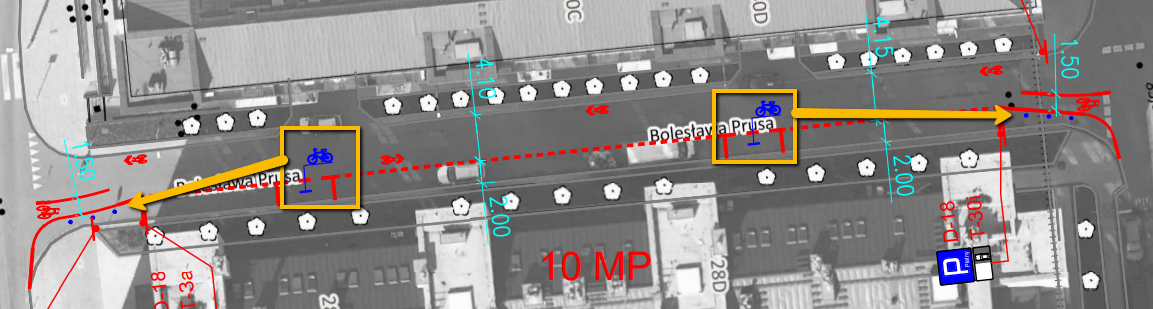 Przewodniczący Zarządu Osiedla Jeżyce(-) Filip Schmidt data wpływu: 23.03.2022UCHWAŁA NR XXXV/244/VII/2022RADY OSIEDLA JEŻYCEz dnia 3 marca 2022 r.w sprawie   zaopiniowania projektu zagospodarowania terenu przy ul. Norwida.Na podstawie § 28 ust. 1, w związku z § 9 ust. 1 pkt 7 lit. a uchwały nr LXXVI/1153/V/2010 Rady Miasta Poznania z dnia 31 sierpnia 2010 r. w sprawie uchwalenia Statutu Osiedla Jeżyce (Dz. Urz. Woj. Wielk. z 2010 r. Nr 244, poz. 4528), uchwala się, co następuje:§ 1Opiniuje się pozytywnie projekt zagospodarowania terenu przy ul. Norwida.§ 2Wykonanie uchwały powierza się Przewodniczącemu Zarządu.§ 3Uchwała wchodzi w życie z dniem podjęcia.Przewodnicząca Rady Osiedla Jeżyce(-) Aleksandra Sołtysiak-ŁuczakUZASADNIENIEDO PROJEKTU UCHWAŁYRADY OSIEDLA JEŻYCEw sprawie   zaopiniowania projektu zagospodarowania terenu przy ul. Norwida.W wiadomości e-mail z 25 lutego br. Oaza Zieleni zwróciła się z prośbą o zaopiniowanie projektu zagospodarowania terenu przy ul. Norwida, realizowanego na zlecenie Biura Koordynacji Projektów i Rewitalizacji Miasta.W związku z powyższym, w świetle § 9 ust. 1 pkt 7 lit. a Statutu Osiedla Jeżyce stanowiącego, że Osiedle realizuje zadania w szczególności poprzez opiniowanie projektów inwestycji i przedsięwzięć jednostek organizacyjnych Miasta dotyczących obszaru Osiedla, podjęcie niniejszej uchwały jest zasadne.Przewodniczący Zarządu Osiedla Jeżyce(-) Filip Schmidt data wpływu: 23.03.2022UCHWAŁA NR XXXV/245/VII/2022RADY OSIEDLA JEŻYCEz dnia 3 marca 2022 r.w sprawie 	zaopiniowania projektu uchwały Rady Miasta Poznania w sprawie wydłużenia kadencji rad osiedli Miasta Poznania, w zakresie dotyczącym wydłużenia kadencji Rady Osiedla Jeżyce.Na podstawie § 28 ust. 1, w związku z § 9 ust. 1 pkt 9 uchwały Nr LXXVI/1153/V/2010 Rady Miasta Poznania z dnia 31 sierpnia 2010 r. w sprawie uchwalenia Statutu Osiedla Jeżyce (Dz. Urz. Woj. Wielk. z 2010 r. Nr 244, poz. 4528), uchwala się, co następuje:§ 1Opiniuje się pozytywnie projekt uchwały Rady Miasta Poznania w sprawie wydłużenia kadencji rad osiedli Miasta Poznania, w zakresie dotyczącym wydłużenia kadencji Rady Osiedla Jeżyce.§ 2Wykonanie uchwały powierza się Przewodniczącemu Zarządu.§ 3Uchwała wchodzi w życie z dniem podjęcia.PrzewodniczącaRady Osiedla Jeżyce(-)  Aleksandra Sołtysiak-ŁuczakUZASADNIENIERADY OSIEDLA JEŻYCEw sprawie 	zaopiniowania projektu uchwały Rady Miasta Poznania w sprawie wydłużenia kadencji rad osiedli Miasta Poznania, w zakresie dotyczącym wydłużenia kadencji Rady Osiedla Jeżyce.W związku ze stanowiskiem Podkomisji ds. Ewaluacji i Reformy Jednostek Pomocniczych w sprawie wydłużenia kadencji rad osiedli oraz w świetle § 9 ust. 1 pkt 9 Statutu Osiedla Jeżyce stanowiącego, że Osiedle realizuje zadania w szczególności poprzez wydawanie opinii w sprawach przekazanych przez Radę Miasta, Prezydenta i jednostki organizacyjne Miasta, podjęcie niniejszej uchwały jest zasadne.Przewodniczący Zarządu Osiedla Jeżyce(-) Filip Schmidt data wpływu: 23.03.2022UCHWAŁA NR XXXV/246/VII/2022RADY OSIEDLA JEŻYCEz dnia 3 marca 2022 r.w sprawie stanowiska Rady Osiedla dotyczącego prac Podkomisji ds. Ewaluacji 
i Reformy Jednostek Pomocniczych Miasta Poznania w zakresie ordynacji wyborczej.Na podstawie § 14 ust. 2 uchwały nr LXXX/1202/V/2010 Rady Miasta Poznania z dnia 9 listopada 2010 r. w sprawie Statutu Miasta Poznania (Dz. Urz. Woj. Wielk. z dnia 24 stycznia 2011 r. Nr 11, poz. 303 i 319) w związku z § 46 uchwały nr LXXVI/1153/V/2010 Rady Miasta Poznania z dnia 31 sierpnia 2010 r. w sprawie uchwalenia Statutu Osiedla Jeżyce (Dz. Urz. Woj. Wielk. z 2010 r. Nr 244, poz. 4528), uchwala się, co następuje:§ 1Wyraża się stanowisko dotyczące prac Podkomisji ds. Ewaluacji i Reformy Jednostek Pomocniczych Miasta Poznania w zakresie ordynacji wyborczej, stanowiące załącznik do uchwały.§ 2Wykonanie uchwały powierza się Przewodniczącemu Zarządu.§ 3Uchwała wchodzi w życie z dniem podjęcia.PrzewodniczącaRady Osiedla Jeżyce(-) Aleksandra Sołtysiak-ŁuczakUZASADNIENIERADY OSIEDLA JEŻYCEw sprawie stanowiska Rady Osiedla dotyczącego prac Podkomisji ds. Ewaluacji 
i Reformy Jednostek Pomocniczych Miasta Poznania w zakresie ordynacji wyborczej.Uchwałą Nr XX/143/VII/2020 z dnia 11 grudnia 2020 r. w sprawie stanowiska Rady Osiedla w sprawie ewaluacji funkcjonowania jednostek pomocniczych, Rada Osiedla Jeżyce odnosiła się już do procesu wyborczego i ordynacji wyborczej, postulując, aby jednocześnie: zapewnić proporcjonalny podział mandatów, najlepiej poprzez wprowadzenie metody głosu przechodniego, pozwalającego na uszeregowanie nazwisk na liście według pożądanej kolejności;umożliwić jednocześnie kandydatom sygnalizowanie do jakiej lokalnej grupy lub koalicji mieszkańców należą oraz wprowadzić odzwierciedlenie tego faktu na karcie wyborczej.Obecnie, w związku z finalizacją prac Podkomisji ds. Ewaluacji i Reformy Jednostek Pomocniczych Miasta Poznania oraz w odpowiedzi na zaproszenie Przewodniczącego Podkomisji Pana Filipa Olszaka skierowane podczas obrad Podkomisji w dniu 15.09.2021 r. do przedstawicieli rad osiedli w sprawie zgłaszania uwag do propozycji ordynacji wyborczej w wyborach jednostek pomocniczych miasta Poznania, Rada Osiedla postanowiła odnieść się do propozycji zmian w ordynacji wyborczej.W związku z powyższym oraz w świetle § 14 ust. 2 Statutu Miasta Poznania stanowiącego, że Rada może wypowiadać się w każdej sprawie publicznej, w związku z § 46 Statutu Osiedla Jeżyce stanowiącym, że w sprawach nieuregulowanych Statutem Osiedla mają odpowiednio zastosowanie postanowienia ustawy o samorządzie gminnym oraz obowiązujący Statut Miasta, podjęcie niniejszej uchwały jest zasadne.PrzewodniczącyZarządu Osiedla Jeżyce(-) Filip SchmidtZAŁĄCZNIK DO UCHWAŁY NR XXXV/246/VII/2022RADY OSIEDLA JEŻYCEz dnia 3 marca 2022 r.Stanowisko Rady Osiedla dotyczące prac Podkomisji ds. Ewaluacji i Reformy Jednostek Pomocniczych Miasta Poznania w zakresie ordynacji wyborczej:
Rada Osiedla, po zapoznaniu się z propozycją zmian w zakresie ordynacji wyborczej w wyborach jednostek pomocniczych Miasta Poznania, wyraża zdecydowanie negatywną opinię na temat propozycji podziału Osiedla Jeżyce na okręgi. Po pierwsze, w opinii Rady, osiedla stanowią zazwyczaj funkcjonalną całość i jako takie powinny być traktowane przez radnych. Podział na okręgi sprzyjałby wzmocnieniu konfliktu interesów między różnymi częściami osiedla zamiast patrzenia na nie całościowo, Mógłby też zmniejszyć zainteresowanie kluczowymi obiektami osiedla (np. w przypadku Jeżyc – Dom Tramwajarza, szkoły, tunel na ul. Kościelnej etc.) ze strony radnych wybieranych w okręgach, na terenie których obiekty te nie są położone. Taki podział sprzyjałby również sporom o to, czy radni z określonego okręgu mają większe prawo do jego reprezentowania niż pozostali. Po drugie, miejsce zamieszkania i tym samym kandydowania radnego lub radnej nie odzwierciedla często jego zainteresowań i kompetencji. Przykładowo, radna zaangażowana w działania na rzecz szkoły, która przy podziale Osiedla Jeżyce na cztery okręgi znalazłaby się prawdopodobnie w południowo-zachodniej części osiedla, mieszka w okręgu północno-wschodnim, jednak osoby związane ze szkołą i mieszkające w jej pobliżu nie mogłyby oddać na nią głosu.Po trzecie, miejsce zamieszkania jest dość przypadkowe i może się zdarzyć, że osoby szczególnie aktywne, mające predyspozycje do pracy w radzie i cieszące się poparciem społeczności są ponadprzeciętnie reprezentowane w jednej z części osiedla, podczas gdy nie ma ich w innej.Po czwarte, podział osiedli na okręgi uderzyłby w wieloletnie wysiłki nad wypracowaniem wiedzy o tym, czym jest Osiedle i jakie są jego granice oraz identyfikacją mieszkańców z osiedlem, a także mógł obniżyć i tak już niską frekwencję w wyborach osiedlowych. Mieszkańcy, którzy nie mogliby głosować na kogoś, kogo znają i doceniają, kto działa na rzecz jego fyrtla, ale mieszka kilka ulic dalej, mogliby zrezygnować z głosowania. PrzewodniczącaRady Osiedla Jeżyce(-) Aleksandra Sołtysiak-Łuczakdata wpływu: 23.03.2022UCHWAŁA NR XXXV/247/VII/2022RADY OSIEDLA JEŻYCEz dnia 3 marca 2022 r.w sprawie przystąpienia do konkursu na dofinansowanie zadań inwestycyjnych jednostek pomocniczych Miasta – osiedli na 2023 rok.Na podstawie § 28 ust. 1 uchwały nr LXXVI/1153/V/2010 Rady Miasta Poznania z dnia 31 sierpnia 2010 r. w sprawie uchwalenia Statutu Osiedla Jeżyce (Dz. Urz. Woj. Wielk. z 2010 r. Nr 244, poz. 4528), w związku z § 2 ust. 3 pkt 1 lit. b uchwały Nr IX/126/VIII/2019 Rady Miasta Poznania z dnia 2 kwietnia 2019 r. w sprawie szczegółowych zasad naliczania środków budżetowych na realizację zadań przez osiedla oraz szczegółowych uprawnień do prowadzenia gospodarki finansowej przez osiedla, uchwala się, co następuje:§ 1Przystępuje się do konkursu na dofinansowanie zadań inwestycyjnych jednostek pomocniczych Miasta - osiedli na 2023 rok na realizację zadania pn. „Przebudowa dziedzińca Szkoły Podstawowej nr 36 na teren rekreacyjno-sportowy wraz z modernizacją boiska sportowego oraz zazielenieniem terenu”.Wkład własny Osiedla zostanie określony po otrzymaniu informacji o wysokości środków wolnych na 2023 rok i zostanie zabezpieczony w projekcie planu wydatków na 2023 rok.§ 2Wykonanie uchwały powierza się Przewodniczącemu Zarządu.§ 3Uchwała wchodzi w życie z dniem podjęcia.PrzewodniczącaRady Osiedla Jeżyce(-) Aleksandra Sołtysiak-ŁuczakUZASADNIENIEDO PROJEKTU UCHWAŁYRADY OSIEDLA JEŻYCEw sprawie przystąpienia do konkursu na dofinansowanie zadań inwestycyjnych    jednostek pomocniczych Miasta – osiedli na 2023 rok.Szkoła Podstawowa nr 36 aktualnie nie posiada dostępu do żadnego boiska sportowego – to istniejące na dziedzińcu jest w fatalnym stanie technicznym, a co więcej, obecnie pełni funkcję placu budowy dla inwestycji Centrum Usług Wspólnych Jednostek Oświaty. Uczniowie mają do dyspozycji jedynie mały wewnętrzny dziedziniec, który jest w całości wybrukowany oraz plac zabaw dla dzieci z klas 1-3.Zgodnie z pismem z 1 lipca 2021 r. (znak: Ow-VI.7013.3.2020), Wydział Oświaty wystąpił do Wydziału Gospodarki Nieruchomościami o ustanowienie trwałego zarządu w udziałach nieruchomości oznaczonej ewidencyjnie: działka nr 68/2, ark.14, obręb Jeżyce. Teren działki zostanie przekazany w trwały zarząd Szkole Podstawowej nr 36, zaś dwa budynki (po Szkole Podstawowej nr 92 oraz tzw. budynek nr 4) będą w trwałym zarządzie CUWJO. Z rozmów telefonicznych przeprowadzonych z Poznańskimi Inwestycjami Miejskimi wynika, że prace budowlane przy budynku CUWJO winny zakończyć się w marcu 2023 r., co oznacza, że wówczas możliwe będzie przystąpienie do modernizacji boiska sportowego i odnowienia całego dziedzińca (w tym w szczególności odbrukowania części terenu, dokonania nasadzeń drzew i krzewów, zwiększenia udziału powierzchni biologicznie czynnej). Zgodnie z Uchwałą Rady Osiedla Jeżyce z dnia 2 sierpnia 2021 r. w sprawie koncepcji zagospodarowania dziedzińca przy Szkole Podstawowej nr 36 w związku z projektowaną realizacją Centrum Usług Wspólnych Jednostek Oświaty przy ulicy Słowackiego 58/60, Rada wystąpiła o przystąpienie do realizacji przebudowy dziedzińca niezwłocznie po zakończeniu inwestycji polegającej na przebudowie budynku po Szkole Podstawowej nr 92 na potrzeby CUWJO. Obecnie trwa etap projektowy, a projekt dziedzińca powstaje w oparciu o uzgodnioną z Wydziałem Oświaty i Radą Osiedla Jeżyce koncepcją zagospodarowania terenu dziedzińca, będącą załącznikiem do w/w pisma Wydziału Oświaty (znak: Ow-VI.7013.3.2020). Biorąc powyższe pod uwagę, brak jedynie źródła finansowania tej inwestycji, w związku z powyższym uzasadnione jest, by Rada Osiedla Jeżyce złożyła wniosek o przyznanie na ten cel środków w konkursie na dofinansowanie zadań inwestycyjnych jednostek pomocniczych Miasta – osiedli na 2023 rok.Mając na uwadze powyższe, zgodnie z § 2 ust. 2 pkt 3, § 2 ust. 3 pkt 1 lit. a uchwały Nr IX/126/VIII/2019 Rady Miasta Poznania z dnia 2 kwietnia 2019 r. stanowiącym, że Osiedle gospodaruje środkami poprzez podejmowanie uchwał w sprawie przystąpienia do konkursu na dofinansowanie zadań inwestycyjnych i zgłaszanie wniosków, podjęcie niniejszej uchwały jest zasadne.PrzewodniczącyZarządu Osiedla Jeżyce(-) Filip Schmidtw sprawiewyznaczenia przedstawicieli do współpracy przy podejmowaniu działań pomocowych dla uchodźców z Ukrainy.  w sprawiewyznaczenia przedstawicieli do współpracy przy podejmowaniu działań pomocowych dla uchodźców z Ukrainy.w sprawiewniosku do Rady Miasta Poznania o nazwanie ulicy imieniem Stanisława Barańczaka.w sprawiewniosku do Rady Miasta Poznania o nazwanie ulicy imieniem Stanisława Barańczaka.w sprawiewniosku do Rady Miasta Poznania o nazwanie ulicy imieniem Jerzego Waldorffa.w sprawiewniosku do Rady Miasta Poznania o nazwanie ulicy imieniem Jerzego Waldorffa.w sprawieprzyjęcia sprawozdania rocznego z działalności Zarządu Osiedla                       za rok 2021.w sprawieprzyjęcia sprawozdania rocznego z działalności Zarządu Osiedla                       za rok 2021.770 467 złśrodki wolne naliczone na 2021 rok, w tym:138 968 złśrodki naliczone proporcjonalnie do liczby ludności i powierzchni 546 620 złśrodki naliczone z tytułu udziału w podatku od nieruchomości84 879 złśrodki niewykorzystane z roku 2019, które zwiększyły plan 2021 roku